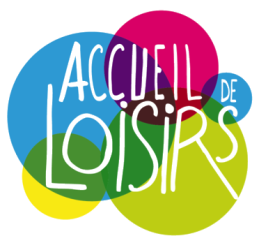 CLSH - Dossier inscription du 25 au 29 Octobre 2021 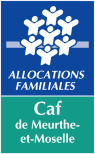 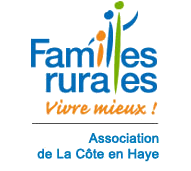 Cocher le tarif correspondant à votre QF et joindre une attestation de QF  et ATL (CAF) au 01/01/2021LE REGLEMENT DE l'ADHESION SE FAIT A PART DE L'INSCRIPTION	Avez-vous besoin d’une facture ?		     OUI			     NONINFORMATIONS PRATIQUESINFORMATIONS PRATIQUESINFORMATIONS PRATIQUESNom du responsable de l’enfant : ___________________________________________________________Nom du responsable de l’enfant : ___________________________________________________________Nom du responsable de l’enfant : ___________________________________________________________Adresse : ______________________________________________________________________________Code postal : |_|_|_|_|_|           Ville : _______________________________________________________Adresse : ______________________________________________________________________________Code postal : |_|_|_|_|_|           Ville : _______________________________________________________Adresse : ______________________________________________________________________________Code postal : |_|_|_|_|_|           Ville : _______________________________________________________Tél portable : |_|_|_|_|_|_|_|_|_|_|Autre n° de tel (en cas d’urgence): |_|_|_|_|_|_|_|_|_|_|Tél portable : |_|_|_|_|_|_|_|_|_|_|Autre n° de tel (en cas d’urgence): |_|_|_|_|_|_|_|_|_|_|Tél portable : |_|_|_|_|_|_|_|_|_|_|Autre n° de tel (en cas d’urgence): |_|_|_|_|_|_|_|_|_|_|@ : _______________________________________@ : _______________________________________@ : _______________________________________N° allocataire CAF : ______________________________________________________________________N° allocataire CAF : ______________________________________________________________________N° allocataire CAF : ______________________________________________________________________Possédez-vous les aides aux temps libres CAF ?(Fournir justificatif)OUINONVotre enfant peut-il repartir seul e-OUINONPRESENCES DE L’ENFANT PRESENCES DE L’ENFANT PRESENCES DE L’ENFANT PRESENCES DE L’ENFANT PRESENCES DE L’ENFANT PRESENCES DE L’ENFANT Nom de l’enfant : _______________________________________________________________________Prénom de l’enfant : _____________________________________________________________________Date de naissance : |_|_|_|_|_|_|_|_|Nom de l’enfant : _______________________________________________________________________Prénom de l’enfant : _____________________________________________________________________Date de naissance : |_|_|_|_|_|_|_|_|Nom de l’enfant : _______________________________________________________________________Prénom de l’enfant : _____________________________________________________________________Date de naissance : |_|_|_|_|_|_|_|_|Nom de l’enfant : _______________________________________________________________________Prénom de l’enfant : _____________________________________________________________________Date de naissance : |_|_|_|_|_|_|_|_|Nom de l’enfant : _______________________________________________________________________Prénom de l’enfant : _____________________________________________________________________Date de naissance : |_|_|_|_|_|_|_|_|Nom de l’enfant : _______________________________________________________________________Prénom de l’enfant : _____________________________________________________________________Date de naissance : |_|_|_|_|_|_|_|_|enfantJoursDateGarderie matin7h30-9h (heure arrivée)Journée9h-17hGarderie soir17h-18h30 (heure départ)enfantLundi25/10H HenfantMardi26/10HHenfantMercredi27/10HHenfantJeudi28/10HHenfantVendredi29/10HHTARIFICATIONS TARIFICATIONS TARIFICATIONS TARIFICATIONS TARIFICATIONS Coût garderie matin1.5 €/ jour en supplément1.5 €/ jour en supplément1.5 €/ jour en supplément1.5 €/ jour en supplémentCoût garderie soir1.5 € / jour en supplément 1.5 € / jour en supplément 1.5 € / jour en supplément 1.5 € / jour en supplément QF < 800 avec ATLQF < 800 sans ATLQF > 800 MSAPrix de la semaine(5 jours) 3-10 ans50 €70,00 €75,00 €95,00 €MODALITES DE PAIEMENTMODALITES DE PAIEMENTMODALITES DE PAIEMENTMODALITES DE PAIEMENTSEMAINE CENTRETOTAL 1 :   ______________€ GARDERIE :MATIN : Nb de jours : ______   x 1,50 € =     ___________ €                                                                                                                       =       ________________ €   TOTAL 2SOIR     : Nb de jours : ______   x 1,50 € =    ____________ €                                                                                                                                     TOTAL 1+2   : ______________€ SEMAINE CENTRETOTAL 1 :   ______________€ GARDERIE :MATIN : Nb de jours : ______   x 1,50 € =     ___________ €                                                                                                                       =       ________________ €   TOTAL 2SOIR     : Nb de jours : ______   x 1,50 € =    ____________ €                                                                                                                                     TOTAL 1+2   : ______________€ SEMAINE CENTRETOTAL 1 :   ______________€ GARDERIE :MATIN : Nb de jours : ______   x 1,50 € =     ___________ €                                                                                                                       =       ________________ €   TOTAL 2SOIR     : Nb de jours : ______   x 1,50 € =    ____________ €                                                                                                                                     TOTAL 1+2   : ______________€ SEMAINE CENTRETOTAL 1 :   ______________€ GARDERIE :MATIN : Nb de jours : ______   x 1,50 € =     ___________ €                                                                                                                       =       ________________ €   TOTAL 2SOIR     : Nb de jours : ______   x 1,50 € =    ____________ €                                                                                                                                     TOTAL 1+2   : ______________€ Aide de la communeoui             nonSi oui fournir un justificatif de la communeNom commune :________________________________________________Nb de jours     |__|__|XMONTANT AIDE /JOUR de la commune__________ €MONTANT DE L'AIDETotal 3_______________ €                                             chèquesMode de règlement        chèques vacances                                            Virement (préciser le nom et prénom de l’enfant ainsi que ALSH Octobre 2021                                             chèquesMode de règlement        chèques vacances                                            Virement (préciser le nom et prénom de l’enfant ainsi que ALSH Octobre 2021TOTAL 1+2-3_________________€Paiement à l'inscriptionPaiement à l'inscriptionPayé en totalité  le ___/___/____Payé en totalité  le ___/___/____Adhésion familles rurales 2022 :  Possède        N° CARTE    _______________________________________Ne possède pas :     Adhésion pour une année par famille : 24.50 €Mode de règlement : __________________________________